РОССИЙСКАЯ  ФЕДЕРАЦИЯ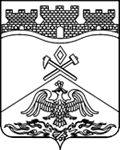 РОСТОВСКАЯ ОБЛАСТЬмуниципальное бюджетное общеобразовательное учреждениег.Шахты Ростовской области«Средняя общеобразовательная школа №50»346536, Ростовская область, г. Шахты, ул. Паустовского, 2-а,  тел: (8636) 288-666,   е-mail: school50@shakhty-edu.ru  РАБОЧАЯ ПРОГРАММАПО ВНЕУРОЧНОЙ ДЕЯТЕЛЬНОСТИНаименование программы               В гостях у сказки            Направление                               обще - культурное                  Уровень общего образования (класс)                      начальное общее 3-в класс                      (начальное общее, основное общее, среднее общее образование с указанием класса)Количество часов за год: ____________Учитель              Гетманская Анастасия Викторовна             (ФИО полностью)2019 - 2020 учебный годПланируемые результаты В  результате освоения программы курса внеурочной деятельности «В гостях у сказки» формируются следующие предметные умения, соответствующие требованиям федерального государственного образовательного стандарта начального общего образования:— осознавать значимость чтения для личного развития;— формировать потребность в систематическом чтении;— использовать разные виды чтения (ознакомительное, изучающее, выборочное, поисковое);— уметь самостоятельно выбирать интересующую литературу;— пользоваться справочными источниками для понимания и получения дополнительной информации.Личностными результатами являются следующие умения:оценивать поступки людей, жизненные ситуации с точки зрения общепринятых норм и ценностей; оценивать конкретные поступки как хорошие или плохие;    эмоционально «проживать» текст, выражать свои эмоции;  понимать эмоции других людей, сочувствовать, сопереживать;   высказывать своё отношение к героям прочитанных произведений, к их поступкам.Средство достижения этих результатов – тексты литературных произведений, вопросы и задания к ним, тексты авторов (диалоги постоянно действующих героев), обеспечивающие 4-ю линию развития – эмоционально-оценочное отношение к прочитанному.Метапредметными результатами изучения курса является формирование универсальных учебных действий (УУД).Регулятивные УУД:  определять и формировать цель деятельности на уроке с помощью учителя;проговаривать последовательность действий на уроке;учиться высказывать своё предположение (версию) на основе работы с иллюстрацией книги;учиться работать по предложенному учителем плануСредством формирования регулятивных УУД служит технология продуктивного чтения.Познавательные УУД: ориентироваться в книге (на развороте, в оглавлении, в условных обозначениях);находить ответы на вопросы в тексте, иллюстрациях;делать выводы в результате совместной работы класса и учителя;преобразовывать информацию из одной формы в другую: подробно пересказывать небольшие тексты.Коммуникативные УУД:оформлять свои мысли в устной и письменной форме (на уровне предложения или небольшого текста);слушать и понимать речь других;выразительно читать и пересказывать текст;договариваться с одноклассниками совместно с учителем о правилах поведения и общения и следовать им;учиться работать в паре, группе; выполнять различные роли (лидера исполнителя).Основные методы и технологии:технология  разноуровневого обучения;развивающее обучение;технология  обучения в сотрудничестве;коммуникативная технология.Выбор технологий и методик обусловлен необходимостью дифференциации и индивидуализации обучения в целях развития универсальных учебных действий и личностных  качеств школьника.Факультативный курс позволяет наиболее успешно применять индивидуальный подход к каждому школьнику с учётом его способностей, более полно удовлетворять познавательные и жизненные интересы учащихся. В отличие от классных занятий, на внеклассных учащиеся мало пишут и много говорят, тем самым развивают устную речь.Содержание  внеурочной деятельности в 3 классе «В гостях у сказки»Сказки отечественных писателей. Д.Н. Мамин – Сибиряк «Сказка про храброго зайца – длинные уши, косые глаза, короткий хвост».С.Т. Аксаков «Аленький цветочек».Е.Л. Шварц «Сказка о потерянном времени».П.П. Бажов «Малахитовая шкатулка».С.Л. Прокофьева «Лоскутик и Облако».Ю.К. Олеша «Три толстяка».А.Н. Толстой «Золотой ключик и приключения Буратино».Э. Успенский «Трое из Простоквашино».Н.Н. Носов. Большая книга Незнайки.Сказки народов России. Татарская народная сказка «Три сестры».Алтайская сказка «Семь братьев».Башкирская сказка «Ленивая девочка».Бурятская сказка «Хитрый кот».Бурятская сказка «Как собака нашла себе друга – хозяина».Моя любимая сказка.Сказочная викторина.Армянская сказка «Богач и бедняк».Нанайская сказка «Айога».Белорусская сказка «Как мужик царского генерала проучил».Грузинская сказка «Лиса и медведь».Румынская народная сказка «Молодость без старости и жизнь без смерти».Английская народная сказка «Орел в голубином гнезде».Ингушская сказка «Сон или сказка?»Болгарская сказка «Старик, старуха и луна».Восточная сказка «Сказка об умном враче».Сказочная викторина.Итоговое занятие. Праздник сказок. Проект «В гостях у сказки».Тематическое планированиеУтверждаюДиректор МБОУ СОШ №50 г.Шахты______________	Л.Н.ДубровскаяПриказ № _ от __ августа 20__г. № п/пНазвание разделаКоличество часовСказки отечественных писателей15Сказки народов России8Сказки народов мира10Итоговое занятие1ИТОГО34